Governors Annual Report to Parents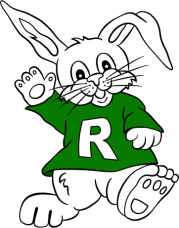 Autumn 2021Dear ParentsI would like to take this opportunity to thank Alison and all the staff for all their hard work over a very challenging year. Numbers in attendance varied throughout the year given the rise and fall in the Covid pandemic. Staff were able to manage those in school effectively and only one bubble had to be burst. On-line learning and Zoom sessions were set up for those families preferring to stay safe at home. By the summer term most families were feeling much more confident and happy to return.The Governing body at RONEC is made up of volunteers who support and challenge the Head Teacher to ensure the nursery provides the best opportunities for your children and is financially secure for the future.The Governors meet each term with the Head Teacher and look at the priorities for the year and term ahead in line with the government’s directives. We look at key elements around the finances, the EYFS curriculum, staffing and succession planning.The current Governors are: Trudi Barnes - ChairpersonRuth Chamberlain – Parent governor/ Vice ChairMartin Crosier – Parent Gov/ Chair of FinanceCllr Nareser Osei – LA app.Ian Sutton – Co-optedRev. Ivo Anderson – Co-optedBeatrice Bosompoma-Baidoo – co-optedLorraine Halls, Rong Wu Andrea Caldera – Parent GovStaff Governor – Megan PanayiotouHead Teacher - Alison LentzIf you would like to contact any of the governors you can do so through the office staff.Trudi BarnesChairpersonProgress and Attainment of July 2021 LeaversThe overall average data (all children/ all curriculum areas) shows a percentage reduction in those children achieving below expectation from 41% (start of year) to 19% (end of year) and a percentage Increase in those children at or above expectation from 59% (start of year) to 81% (end of year).Children made huge improvement with numbers.  At the start of the year 56% were below expectation, by exit this was reduced to 15%.  Another area for focus was speaking. At the start of the year 46% were below expectation whilst this reduced to 26% by exit.  Children with SEND made great gains with 77% below expectation on entry but only 46% below expectation on exit.The data indicates that there are greater gains the longer children attend for – which is no surprise!51% of Bangladeshi children are below expectation on entry. Whilst this reduces to 17% by exit it is still a marked difference to the main cohort and needs to be addressed going forward.SafetyDue to lower attendance during 2020-21 there were very low numbers of recorded accidents across all groups/ both indoors and out: the majority of these were minor bumps and bruisesWe have 4 ‘first aid at work’ (inc paediatric first aid) qualified staff and all staff working with children have an emergency first aid (inc paediatric first aid) qualification. RONEC now holds Millie’s Mark –a quality standard for first aid in the early years. AttendanceIt is really important for attendance to be as high as possible if the children are to maximise their learning.  During this school year we were faced with further disruption by the covid pandemic which hard a marked impact on attendance in Term3 where parents opted to keep their children safe at home. We engaged families not attending with on-line learning.Whole Sch  2019-20(%)Whole School 2020-21(%)Term 1 Autumn84.3882.51Term 2 Autumn84.5384.83Term 3  Spring86.2532.37Term 4 Spring84.4070.41Term 5 SummerKW/SEND attendance only84.71Term 6 SummerKW/SEND only until 29.6.2022.7986.63Overall-70.96